 Semínka a kvítečky…maminko a tatínku, věnuj se mi chvilinku …Pracovní listy naleznete v přílohách, zařaďte do volných chvil. Důsledně kontrolujte správné držení tužky či pastelky. Pondělí-15.3.2021  Povídání s rodiči:O čem jsme si povídali minulý týden? Dokážeš vyjmenovat a popsat nějaké květiny?Opakování básně Jaro. Protože přichází pomalu jaro, o kterém umíš báseň, začíná více svítit sluníčko, je to pravda? A takové sluníčko – sluneční paprsky potřebují semínka a kvítečky, které nám postupně rozkvetou a vyrostou. Co ještě takové semínko potřebuje? Aby se mu dobře dařilo a rostlo? (sluníčko, vodu,..) Pohádka: Jak Křemílek a Vochomůrka zasadili semínkohttps://www.youtube.com/watch?v=z6VGOa1YR0UOtázky k pohádce: Jak se jmenují hlavní postavy a jak vypadají?Co vyrostlo K a V za květinu? Jakou měla barvu?Kdo pomohl V aby nespadl na zem? A jak?   Úkol: Nakresli na papír K a V jak sázejí semínko. Využij celou plochu papíru – velké postavy. Úterý-16.3.2021Povídání s rodiči:Vezmi si 5-10 barevných víček od pet lahve. Vytvoř z víček řadu. Rozděl víčka na dvě hromádky, aby na každé bylo 5 víček. Rozděl víčka podle barev. Postav víčka tak, aby červené víčko bylo za bílém a modré vedle červeného a podobně (dále vymýšlíme podobné zadání). Jaké ovoce trháme ze stromu? Jak vlastně nám vyroste jablíčko? Jak se říká stromu, na které nám roste jablko? Hruška? Pracovka/výtvarka: příloha č. 1Rozkvetlý strom – na papír nebo čtvrtku nakresli hnědou temperou, fixem nebo pastelkou kmen a větve. Jestli máte doma popcorn, udělejte ho a přilepte na strom jakou rozkvetlé květy. Nakonec domaluj lístky. Jestli nemáte popcorn, nahraďte jakkoliv. Středa-17.3.2021Povídání s rodiči:Jaké je dneska počasí?Vyjmenuj dny v týdnu.Urči, jaký je dneska den.Jaké geometrické tvary znáš? Zpěv známých písní: pro doprovod můžeš třeba použít vařečky jako dřívkahttps://www.youtube.com/watch?v=EBwDAY3NqEc (Jaro, léto, podzim, zima)https://www.youtube.com/watch?v=Q3-tqy3Zu8U (Lečo)https://www.youtube.com/watch?v=jwSkCRHD-X0 (Máme doma obludu)Čtvrtek-18.3.2021Povídání s rodiči:Co vše potřebuje semínko, aby mohlo začít klíčit?Kde všude najdeme květy? (strom, keř,..)Je správné, když se vyhazují odpadky na zem? Proč ne a kam se mají správně dávat?Jaké barvy mají popelnice? Víš, co se do jakých dává?Cvičení jógy – Pozdrav slunci – viz příloha č. 2Pátek-19.3.2021Povídání s rodiči:O čem jsme si celý týden povídali?Proč je důležité házet odpadky do koše? Jaké popelnice máme? Dneska budeme dělat pokus, který bude trvat pár dní, než něco uvidíme.Klíčení semínek: pokusCo budeme potřebovat- semínka (řeřicha, ředkvička, chia semínka, vojtěška, rukola, apod) – - mističky - lze použít víčka (např. od pomazánkového másla, lučiny, apod.)- vata, vatové tamponky na odličování- voda - odstátá - rozprašovač (není nutný)Postup: 1. Do mističky (víčka) dáme vatu (pokryjeme celé dno) a zalijeme odstátou vodou. Vata nesmí v misce plavat, ale má být pouze navlhčená.2. Na mokrou vatu poklademe semínka-přiměřené množství. Nesmí se překrývat, jinak začnou plesnivět.3. Mističku (víčko) se semínky dáme na slunné místo a udržujeme je vlhké (možnost rozprašování odstáté vody)4. Po pár dnech se objeví klíčky určité rostlinky, které jsme si dali na vatu.Pracovní list z příloh – příloha č. 3Příloha č. 1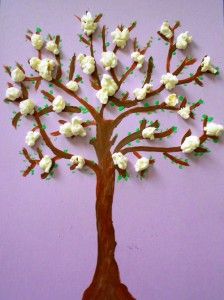 Příloha č. 2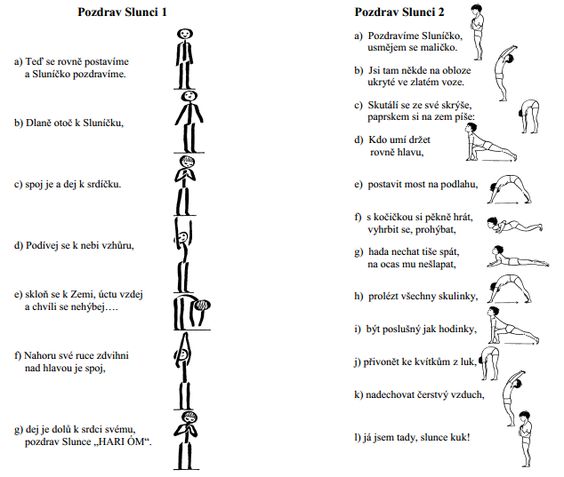 Příloha č. 3 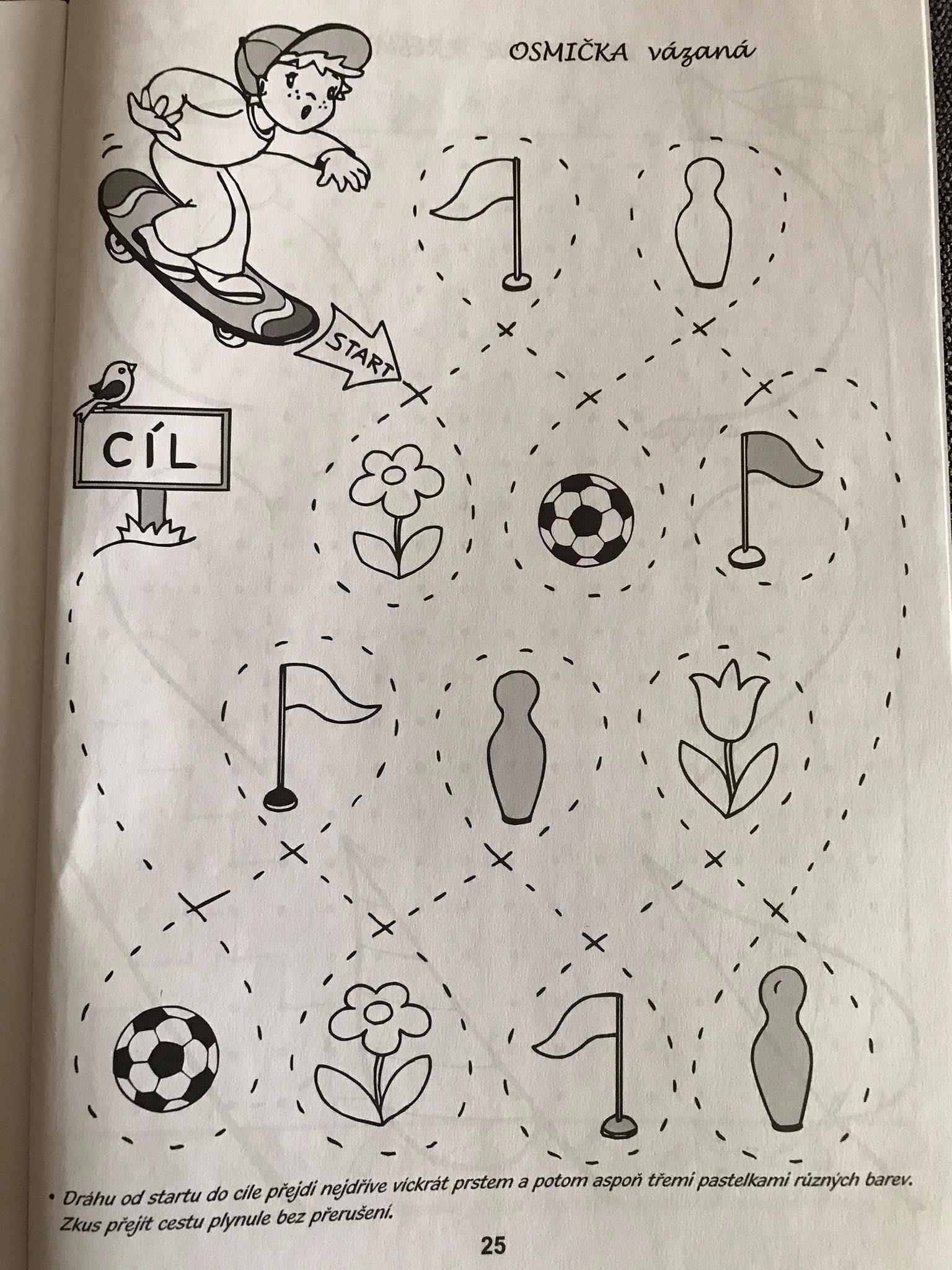 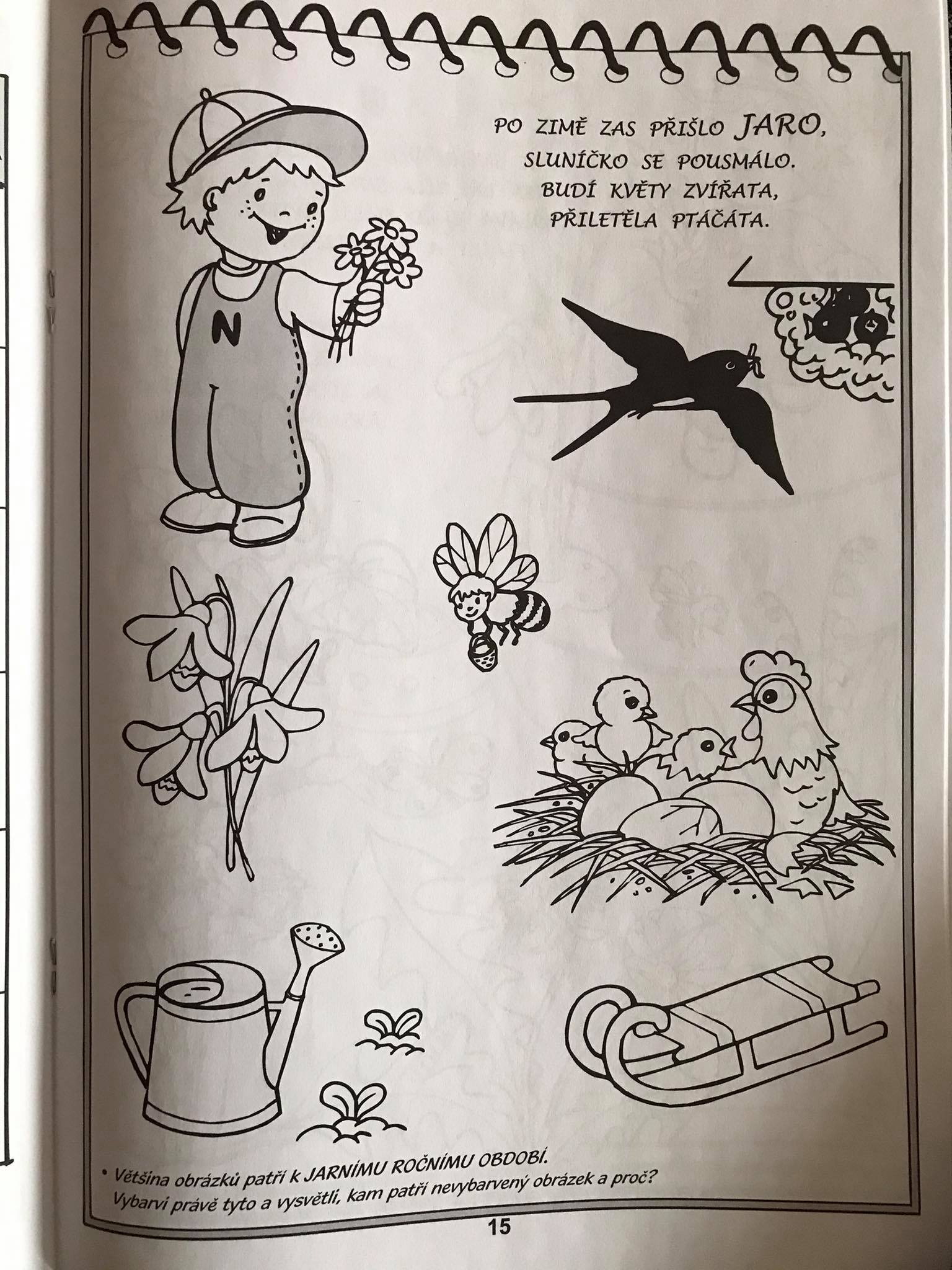 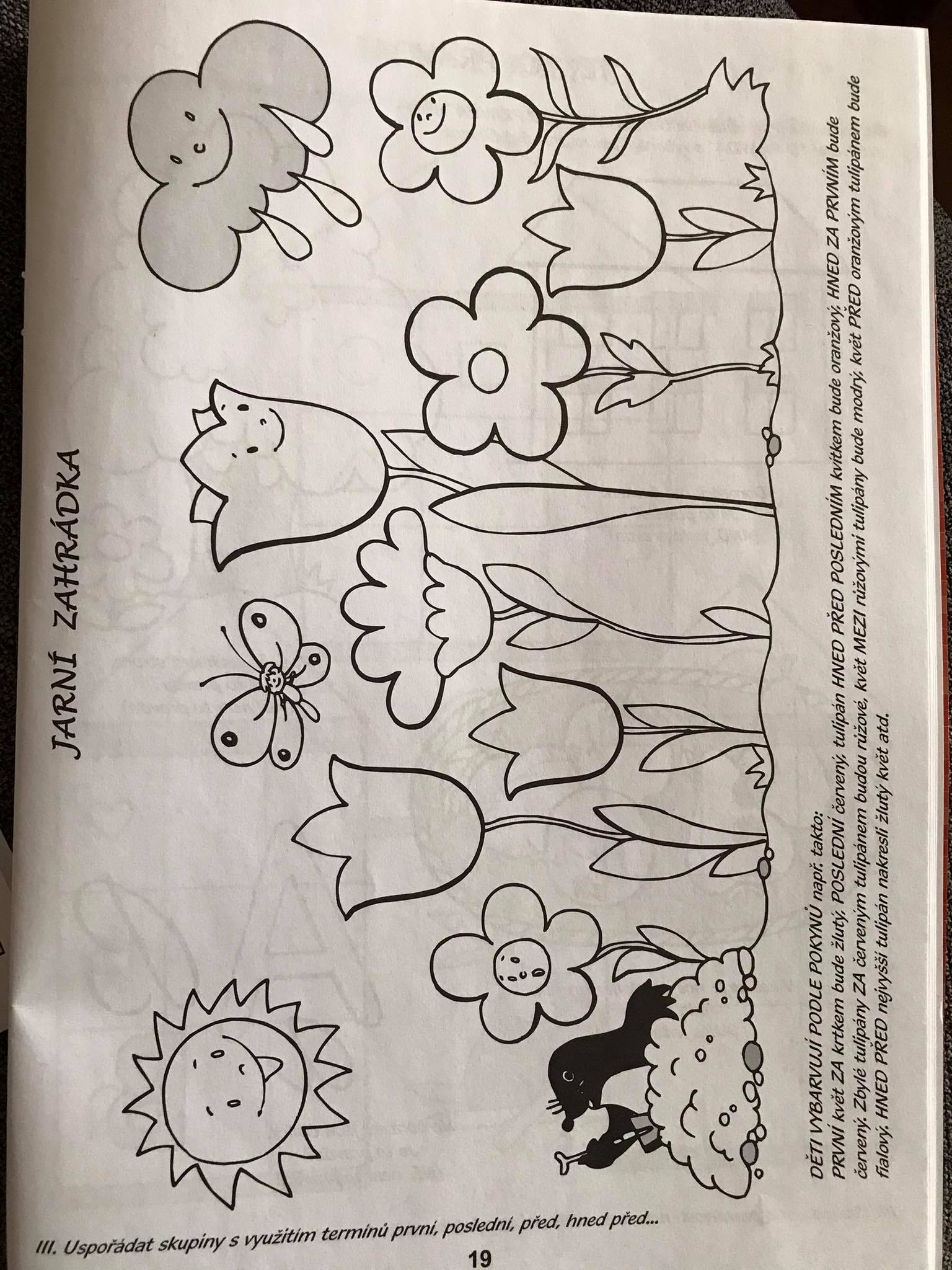 